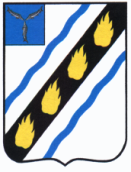 АДМИНИСТРАЦИЯСОВЕТСКОГО МУНИЦИПАЛЬНОГО РАЙОНАСАРАТОВСКОЙ ОБЛАСТИПОСТАНОВЛЕНИЕот  ________  № ____р.п. СтепноеОб определении границ прилегающих территорий к многоквартирным домам, на которых не допускается розничная продажа алкогольной продукции при оказании услуг общественного питания на территории Советского  муниципального районаВо исполнение пункта 8 статьи 16 Федерального закона от 22.11.1995     № 171-ФЗ «О государственном регулировании производства и оборота этилового спирта, алкогольной и спиртосодержащей продукции и об ограничении потребления (распития) алкогольной продукции», в соответствии с Федеральным законом от 06.10.2003 № 131-ФЗ «Об общих принципах организации местного самоуправления в Российской Федерации», постановлением Правительства РФ от 23.12.2020 № 2220 «Об утверждении Правил определения органами местного самоуправления границ прилегающих территорий, на  которых не допускается розничная продажа алкогольной продукции при оказании услуг общественного питания», в соответствии с Законом Саратовской области от 30.06.2020 № 78-ЗСО «О внесении изменений в Закон Саратовской области «О дополнительных ограничениях розничной продажи алкогольной продукции на территории Саратовской области», постановлением Правительства Саратовской области от 19.12.2012  № 757-П «Об утверждении Перечня единых специально отведенных или приспособленных для коллективного обсуждения общественно значимых вопросов и выражения общественных настроений, а также для массового присутствия граждан для публичного выражения общественного мнения по поводу актуальных проблем преимущественно общественно - политического характера мест на территории Саратовской области», руководствуясь Уставом Советского муниципального района, администрация Советского муниципального района ПОСТАНОВЛЯЕТ:1. Определить границы прилегающих территорий к многоквартирным домам, на которых не допускается розничная продажа алкогольной продукции при оказании услуг общественного питания, от входа для посетителей в многоквартирные дома до входа для посетителей в объект организации общественного питания, находящегося на расстоянии 20 метров (при наличии обособленной территории – 10 метров от входа для посетителей на обособленную территорию).2. Контроль за исполнением настоящего постановления возложить на заместителя главы администрации Советского муниципального района по экономическим  вопросам.3. Настоящее постановление вступает в силу со дня его  официального опубликования.Глава  Советскогомуниципального  района                                                                   С.В. Пименов                       Попова Л.В.5-05-54Пояснительная записка
к проекту постановления администрации Советского муниципального района «Об определении границ прилегающих территорий к многоквартирным домам, на которых не допускается розничная продажа алкогольной продукции при оказании услуг общественного питания на территории Советского муниципального района»Принятие постановления администрацией Советского муниципального района «Об определении границ прилегающих территорий к многоквартирным домам, на которых не допускается розничная продажа алкогольной продукции при оказании услуг общественного питания на территории Советского муниципального района (далее постановление) обусловлено необходимостью исполнения требований Закона Саратовской области от 30.06.2020 № 78 -ЗСО «О внесении изменений в  Закон Саратовской области «О дополнительных ограничениях розничной продажи алкогольной продукции на территории Саратовской области».Постановлением Правительства Российской Федерации от 23.12.2020      № 2220 «Об утверждении Правил определения органами местного самоуправления границ прилегающих территорий, на которых не допускается розничная продажа алкогольной продукции и розничная продажа алкогольной продукции при оказании услуг общественного питания» дано право органам местного самоуправления устанавливать границы прилегающих территорий к многоквартирным домам, на которых не допускается розничная продажа алкогольной продукции при оказании услуг общественного питания в объектах общественного питания.Решением комитета Саратовской областной Думы от 13.04.2022 № 39/4 «О деятельности объектов общественного питания, расположенных в многоквартирных домах и (или) на прилегающих к ним территориях, которые осуществляют розничную продажу алкогольной продукции при оказании услуг общественного питания».
         Данным проектом постановления определены границы прилегающих территорий, на которых не допускается розничная продажа алкогольной продукции при оказании услуг общественного питания, расположенных в многоквартирных домах и (или) на прилегающих к ним территориях, от входа для посетителей в многоквартирные дома до входа для посетителей в объект организации общественного питания, находящихся на расстоянии 20 метров (при наличии обособленной территории – 10 метров от входа для посетителей на обособленную территорию).